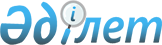 О размещении государственного образовательного заказа по повышению квалификации и переподготовке медицинских и фармацевтических кадров в области здравоохранения на 2014 годПриказ и.о. Министра здравоохранения Республики Казахстан от 26 марта 2014 года № 155. Зарегистрирован в Министерстве юстиции Республики Казахстан 10 апреля 2014 года № 9308

      В соответствии с подпунктом 15) пункта 1 статьи 7 Кодекса Республики Казахстан от 18 сентября 2009 года «О здоровье народа и системе здравоохранения» ПРИКАЗЫВАЮ:



      1. Разместить государственный образовательный заказ по повышению квалификации и переподготовке медицинских и фармацевтических кадров в области здравоохранения на 2014 год, согласно приложении к настоящему приказу.



      2. Департаменту науки и человеческих ресурсов Министерства здравоохранения Республики Казахстан (Сыздыкова А.А.):

      1) обеспечить в установленном законодательством порядке государственную регистрацию настоящего приказа в Министерстве юстиции Республики Казахстан;

      2) после прохождения государственной регистрации опубликовать настоящий приказ в средствах массовой информации;

      3) довести настоящий приказ до сведения организаций образования в области здравоохранения, указанных в приложении к настоящему приказу и обеспечить заключение с ними договоров на оказание образовательных услуг по повышению квалификации и переподготовке медицинских и фармацевтических кадров в области здравоохранения.



      3. Департаменту экономики и финансов Министерства здравоохранения Республики Казахстан (Суентаева Г.Р.) обеспечить финансирование организаций образования в области здравоохранения в соответствии с заключенными договорами.



      4. Контроль за исполнением настоящего приказа оставляю за собой.



      5. Настоящий приказ вводится в действие по истечении десяти календарных дней после дня его первого официального опубликования.      И.о. министра здравоохранения

      Республики Казахстан                       Э. Байжунусов

Приложение             

к приказу И.о. министра      

здравоохранения Республики Казахстан

от 26 марта 2014 года № 155    

                Государственный образовательный заказ

    на повышение квалификации и переподготовку медицинских и

         фармацевтических кадров государственных организаций

                  здравоохранения на 2014 год      Сноска. Приложение с изменениями, внесенными приказом Министра здравоохранения и социального развития РК от 15.12.2014 № 324 (вводится в действие со дня его первого официального опубликования).

      Примечание: расшифровка аббревиатур:

      * ПП – переподготовка

      **ПК – повышение квалификации
					© 2012. РГП на ПХВ «Институт законодательства и правовой информации Республики Казахстан» Министерства юстиции Республики Казахстан
				№ п/пОрганизации образования в области здравоохраненияОбщее количество выделенных местКоличество выделенных мест по уровням образованияКоличество выделенных мест по уровням образованияКоличество выделенных мест по уровням образованияКоличество выделенных мест по уровням образованияКоличество выделенных мест по уровням образованияКоличество выделенных мест по уровням образованияКоличество выделенных мест по уровням образованияКоличество выделенных мест по уровням образованияКоличество выделенных мест по уровням образованияКоличество выделенных мест по уровням образования№ п/пОрганизации образования в области здравоохраненияОбщее количество выделенных местСпециалисты с высшим профессиональным образованием Специалисты с высшим профессиональным образованием Специалисты с высшим профессиональным образованием Специалисты с высшим профессиональным образованием Специалисты с высшим профессиональным образованием Специалисты с высшим профессиональным образованием Специалисты со средним профессиональным образованиемСпециалисты со средним профессиональным образованиемСпециалисты со средним профессиональным образованиемСпециалисты со средним профессиональным образованием12345678910111212123*ПП*ПП*ПП**ПК**ПК**ПК*ПП**ПК**ПК**ПК1232 мес4 мес5 мес1 нед2 нед4 нед2 мес1 нед1 нед2 нед1.Казахский медицинский университет непрерывного образования5 7604004051186797471069234223422.Казахский национальный медицинский университет имени С.Д. Асфендиярова7324916252673753.Южно-Казахстанская государственная фармацевтическая академия1 1554218144280216504.Медицинский университет Астана87543179542528015155.Западно-Казахстанский государственный медицинский университет имени М. Оспанова38938171242106.Карагандинский государственный медицинский университет4104218702807.Государственный медицинский университет города Семей3954921301051908.Казахстанско-Российский медицинский университет1 1841886352682559.Высшая школа общественного здравоохранения2289655255210.Научный центр проблем туберкулеза151511.Национальный научный медицинский центр4244002412.Научный центр педиатрии и детской хирургии1081647031513.Научный центр акушерства и гинекологии321051714.Научно-исследовательский институт кардиологии и внутренних болезней177870732615.Научно-исследовательский институт травматологии и ортопедии350155151516.Республиканский Центр развития здравоохранения2625010011217.Национальный научный центр материнства и детства282818.Республиканский детский реабилитационный центр242419.Республиканский научно-практический центр медико-социальных проблем наркомании2213920.Национальный научный центр онкологии и трасплантологии50521.Национальный центр гигиены труда и профессиональных заболеваний35102522.Национальный центр проблем формирования здорового образа жизни311013823.Научно-исследовательский институт глазных болезней1610624.Научно-производственный центр трансфузиологии461010111525.Республиканский колледж по подготовке и переподготовке средних и фармацевтических работников2 054154154190026.Медицинский колледж города Жезказган134303010427.Медицинский колледж города Балхаш10030307028.Медицинский колледж города Караганда290404025029.Медицинский колледж города Павлодар200404016030.Кокшетауский медицинский колледж395404035531.Западно-Казахстанский медицинский колледж230404019032.Северо-Казахстанский медицинский колледж2705505021533.Медицинский колледж города Астана273757519834.Кызылординский медицинский колледж525505047535.Медицинский колледж города Алматы825505077536.Медицинский колледж города Мангистау140404010037.Медицинский колледж города Усть-Каменогорск240303021038.Медицинский колледж города Талдыкорган535505048539.Медицинский колледж города Костанай297404025740.Медицинский колледж города Семей250404021041.Медицинский колледж города Атырау30303042.Медицинский колледж города Актюбинск30303043.Медицинский колледж города Жамбыл30303044.Медицинский колледж города Шымкент40404045.Казахский научно-исследовательский институт онкологии и радиологии183183ИТОГО1945941691125817472713321326330133016874